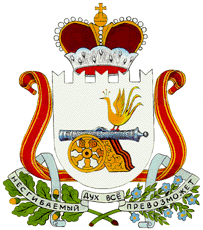  Совет депутатов                                        Издешковского сельского поселения Сафоновского района Смоленской области РЕШЕНИЕОб утверждении Порядка представления главным распорядителем средств бюджета муниципального образования Издешковского сельского поселения Сафоновского района Смоленской области в  Финансовое управление Администрации муниципального образования «Сафоновский район» Смоленской области информации о совершаемых действиях, направленных на реализацию муниципальным образованием Издешковского сельского поселения Сафоновского района Смоленской области права регресса, либо об отсутствии оснований для предъявления иска о взыскании денежных средств в порядке регрессаВ соответствии с абзацем 5 части 4 статьи 242.2 Бюджетного кодекса Российской Федерации, руководствуясь Уставом Издешковского сельского поселения Сафоновского района Смоленской области, Совет депутатов Издешковского сельского поселения Сафоновского района Смоленской областиРЕШИЛ: Утвердить прилагаемый Порядок представления главным распорядителем средств бюджета муниципального образования Издешковского сельского поселения Сафоновского района Смоленской области в Финансовое управление Администрации муниципального образования «Сафоновский район» Смоленской области информации о совершаемых действиях, направленных на реализацию муниципальным образованием Издешковского сельского поселения Сафоновского района Смоленской области права регресса, либо об отсутствии оснований для предъявления иска о взыскании денежных средств в порядке регресса.Настоящее решение опубликовать в газете «Земские ведомости» и на сайте Администрации Издешковского сельского поселения Сафоновского района Смоленской области.Настоящее решение вступает в силу после его официального опубликования.Контроль за исполнением настоящего решения оставляю за собой.Глава муниципального образованияИздешковского сельского поселения Сафоновского района Смоленской области                                  О.В. КлимоваПриложениек решению Совета депутатов Издешковского сельского поселенияСафоновского района Смоленской области                                                         от 22.05.2020 № 13ПОРЯДОКпредставления главным распорядителем средств бюджета муниципального образования Издешковского сельского поселения Сафоновского района Смоленской области в Финансовое управление Администрации муниципального образования «Сафоновский район» Смоленской области информации о совершаемых действиях, направленных на реализацию муниципальным образованием Издешковского сельского поселения Сафоновского района Смоленской области права регресса, либо об отсутствии оснований для предъявления иска о взыскании денежных средств в порядке регрессаНастоящий Порядок устанавливает правила представления главным распорядителем средств бюджета муниципального образования Издешковского сельского поселения Сафоновского района Смоленской области в Финансовое управление Администрации муниципального образование «Сафоновский район» Смоленской области информации о совершаемых действиях, направленных на реализацию муниципальным образованием Издешковского сельского поселения Сафоновского района Смоленской области права регресса, либо об отсутствии оснований для предъявления иска о взыскании денежных средств в порядке регресса.Финансовое управление Администрации муниципального образования «Сафоновский район» Смоленской области в течение 15 календарных дней со дня исполнения за счет казны муниципального образования Издешковского сельского поселения Сафоновского района Смоленской области судебного акта о возмещении вреда уведомляет об этом главного распорядителя средств бюджета муниципального образования Издешковского сельского поселения Сафоновского района Смоленской области (далее – главный распорядитель).После получения уведомления главный распорядитель при наличии оснований для предъявления иска о взыскании денежных средств в порядке регресса в течение 10 календарных дней направляет в Финансовое управление Администрации муниципального образования «Сафоновский район» Смоленской области запрос о предоставлении копий документов (платежных поручений), подтверждающих исполнение Финансовым управлением Администрации муниципального образования «Сафоновский район» Смоленской области за счет казны муниципального образования Издешковского сельского поселения Сафоновского района Смоленской области судебного акта о возмещении вреда.Копии документов (платежных поручений), подтверждающих исполнение Финансовым управлением Администрации муниципального образования «Сафоновский район» Смоленской области за счет казны муниципального образования Издешковского сельского поселения Сафоновского района Смоленской области судебного акта о возмещении вреда, направляются Финансовым управлением Администрации муниципального образования «Сафоновский район» Смоленской области главному распорядителю в срок, не превышающий 15 календарных дней со дня поступления запроса, указанного в пункте 3 настоящего Порядка.Информация о совершаемых главным распорядителем действиях, направленных на реализацию муниципальным образованием Издешковского сельского поселения Сафоновского района Смоленской области права регресса представляется главным распорядителем в Финансовое управление Администрации муниципального образования «Сафоновский район» Смоленской области ежеквартально не позднее 25 числа месяца, следующего за отчетным кварталом, в форме электронного документа, подписанного усиленной квалифицированной электронной подписью руководителя главного распорядителя или уполномоченного им лица, либо в виде документа на бумажном носителе, подписанного руководителем главного распорядителя или уполномоченным им лицом.      ПОЯСНИТЕЛЬНАЯ ЗАПИСКАк проекту решения «Об утверждении Порядка представления главным распорядителем средств бюджета муниципального образования Издешковского сельского поселения Сафоновского района Смоленской области в  Финансовое управление Администрации муниципального образования «Сафоновский район» Смоленской области информации о совершаемых действиях, направленных на реализацию муниципальным образованием Издешковского сельского поселения Сафоновского района Смоленской области права регресса, либо об отсутствии оснований для предъявления иска о взыскании денежных средств в порядке регресса»	В соответствии с абзацем 5 части 4 статьи 242.2 Бюджетного кодекса Российской Федерации муниципальным правовым актом представительного органа муниципального образования может быть установлен порядок представления главным распорядителем средств бюджета муниципального образования в финансовый орган муниципального образования информации о совершаемых действиях, направленных на реализацию муниципальным образованием права регресса, либо об отсутствии оснований для предъявления иска о взыскании денежных средств в порядке регресса.	Исходя из положений абзаца 35 статьи 6 Бюджетного кодекса Российской Федерации, финансовыми органами муниципальных образований являются органы (должностные лица) местных администраций муниципальных образований, осуществляющие составление и организацию исполнения местных бюджетов.	Учитывая изложенное, принятие указанного правового акта будет способствовать исполнению положений бюджетного законодательства, реализации муниципальным образованием права регресса, установленного пунктом 3.1 статьи 1081 Гражданского кодекса Российской Федерации.ФИНАНСОВО-ЭКОНОМИЧЕСКОЕ ОБОСНОВАНИЕк проекту решения «Об утверждении Порядка представления главным распорядителем средств бюджета муниципального образования Издешковского сельского поселения Сафоновского района Смоленской области в  Финансовое управление Администрации муниципального образования «Сафоновский район» Смоленской области информации о совершаемых действиях, направленных на реализацию муниципальным образованием Издешковского сельского поселения Сафоновского района Смоленской области права регресса, либо об отсутствии оснований для предъявления иска о взыскании денежных средств в порядке регресса»	Принятие настоящего муниципального правового акта не потребует дополнительных расходов из местного бюджета.Наличие муниципальных нормативных правовых актов, подлежащих признанию утратившими силу, приостановлению, изменению или отмене в связи с принятием решения «Об утверждении Порядка представления главным распорядителем средств бюджета муниципального образования Издешковского сельского поселения Сафоновского района Смоленской области в  Финансовое управление Администрации муниципального образования «Сафоновский район» Смоленской области информации о совершаемых действиях, направленных на реализацию муниципальным образованием Издешковского сельского поселения Сафоновского района Смоленской области права регресса, либо об отсутствии оснований для предъявления иска о взыскании денежных средств в порядке регресса»	В связи с принятием настоящего решения признание утратившими силу, приостановление, изменение или отмена муниципальных нормативных правовых актов не потребуется.  22.05.2020№ 13с. Издешковос. Издешковос. Издешково